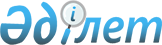 О выделении средств на проживание участникам VI Международной конференции "Трансевразия-2006" 21-22 сентября 2006 года в городе АстанеРаспоряжение Премьер-Министра Республики Казахстан от 4 сентября 2006 года N 257-р



      В связи с проведением VI Международной конференции "Трансевразия-2006" с 21 по 22 сентября 2006 года в городе Астане:



      Министерству иностранных дел Республики Казахстан выделить Министерству транспорта и коммуникаций Республики Казахстан средства на оплату проживания в гостинице с 20 по 22 сентября участников VI Международной конференции "Трансевразия-2006" в сумме 4686480 (четыре миллиона шестьсот восемьдесят шесть тысяч четыреста восемьдесят) тенге за счет средств, предусмотренных в республиканском бюджете на 2006 год по программе 006 "Представительские затраты".


   


Исполняющий обязанности




      Премьер-Министра 


					© 2012. РГП на ПХВ «Институт законодательства и правовой информации Республики Казахстан» Министерства юстиции Республики Казахстан
				